В Усть-Катаве сотрудники полиции провели профилактическое мероприятие «Безопасная дорога»В рамках мероприятия «Десятилетие детства», а также второго этапа профилактической акции «Летние каникулы» сотрудники ОГИБДД ОМВД России по Усть-Катавскому городскому округу провели профилактическую акцию «Безопасная дорога», в ходе которой напомнили взрослым и детям о культуре безопасного поведения на улицах, дорогах и в общественных местах.В ходе мероприятия сотрудники полиции посетили детские площадки и дворы, где взрослым и детям разъяснили правила поведения при движении по маршруту «дом-школа-дом», рассказали о наиболее часто встречающихся опасных дорожных ситуациях при передвижении по такому маршруту. Сотрудники полиции акцентировали внимание на целесообразности перехода проезжей части только в обозначенных дорожными знаками «Пешеходный переход» местах.Важным пунктом мероприятия было напоминание о правилах личной безопасности, а также сохранности имущества – сотовых телефонов, велосипедов, самокатов. Ребятам было рекомендовано не оставлять имущество без присмотра.Особое внимание полицейские уделили профилактическим беседам о соблюдении правил перевозки детей в автомобиле, необходимости использования световозвращающих элементов. Световой день постепенно сокращается, с наступлением осеннего периода рано начнет темнеть, поэтому использование световозвращателей на одежде и аксессуарах позволят водителям в сумерках заблаговременно заметить пеших участников движения на участках дорог и дворовых территориях, где нет искусственного освещения.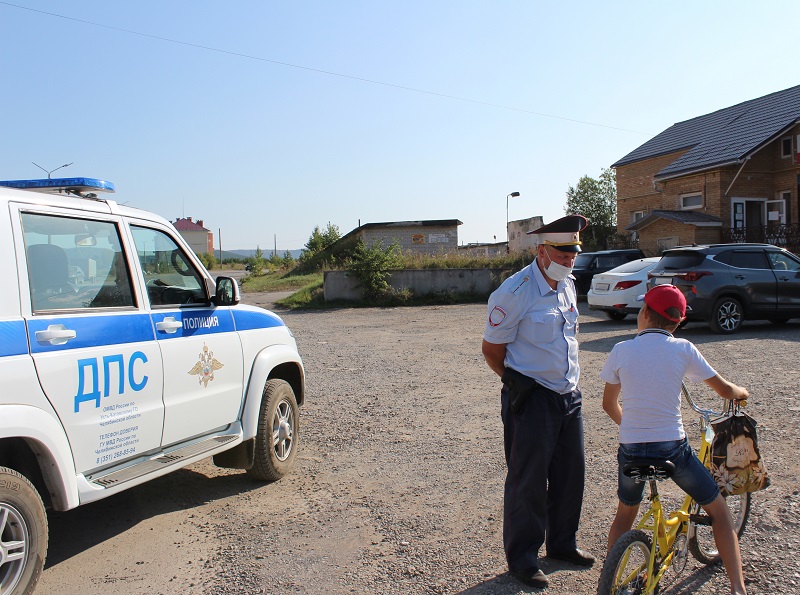 